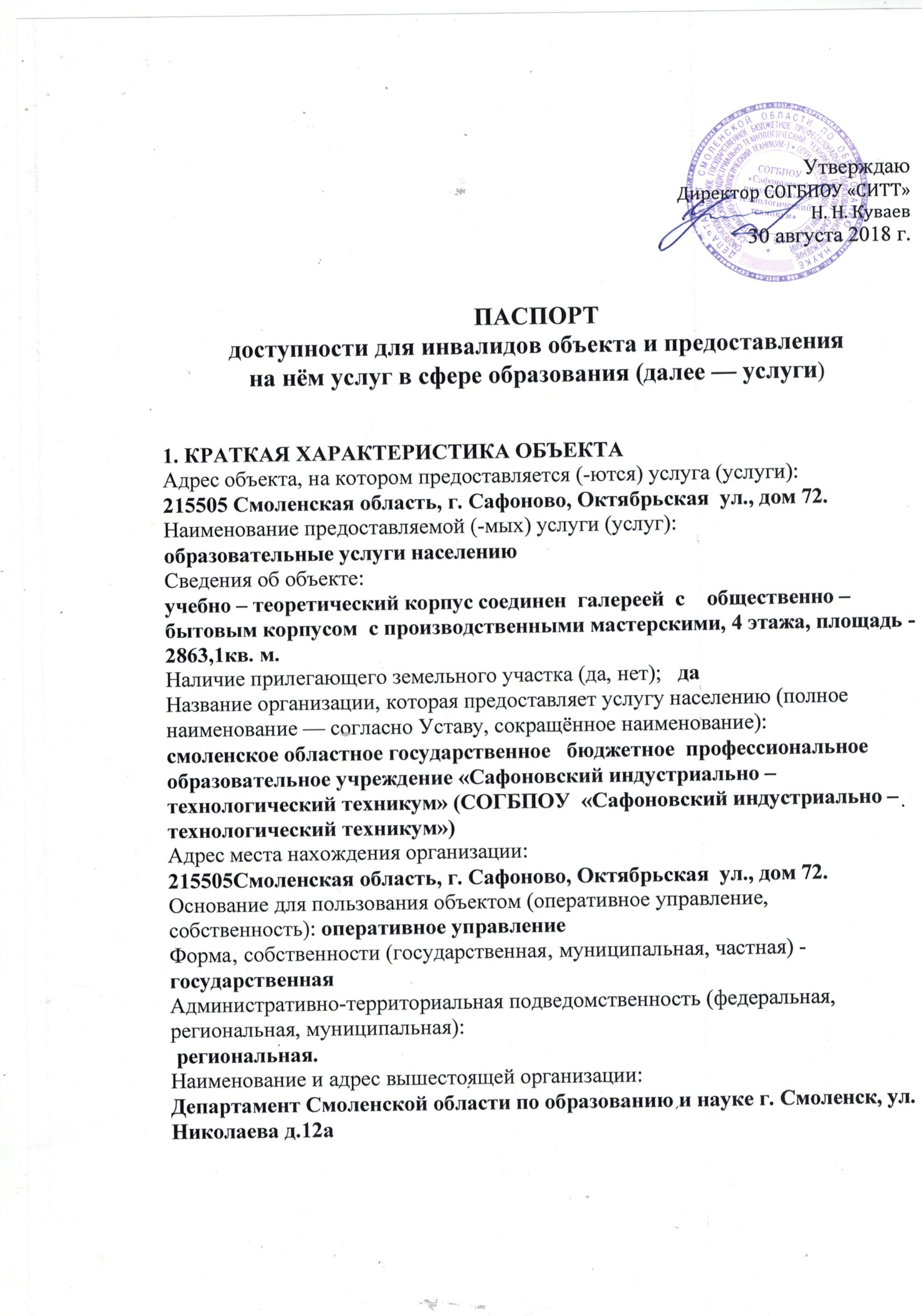 2. КРАТКАЯ ХАРАКТЕРИСТИКА ДЕЙСТВУЮЩЕГО ПОРЯДКА ПРЕДОСТАВЛЕНИЯ НА ОБЪЕКТЕ УСЛУГ НАСЕЛЕНИЮСфера деятельности: образовательная деятельность.Плановая мощность (посещаемость, количество обслуживаемых в день, вместимость, пропускная способность):вместимость проектная — 600чел., вместимость предельная — 600 чел.Форма оказания услуг (на объекте, с длительным пребыванием, в т.ч. проживанием, обеспечение доступа к месту предоставления услуги, на дому, дистанционно): проведение учебных занятий на объекте.Категории обслуживаемого населения по возрасту (дети, взрослые трудоспособного возраста, пожилые; все возрастные категории): все возрастные категорииКатегории обслуживаемых инвалидов (инвалиды с нарушениями опорно-двигательного аппарата; соматические заболевания; нарушениями слуха): 1 - с нарушениямиопорно-двигательного аппарата, 2 – соматические заболевания; 2 – нарушения слуха.3. ОЦЕНКА СОСТОЯНИЯ И ИМЕЮЩИХСЯ НЕДОСТАТКОВ В ОБЕСПЕЧЕНИИ УСЛОВИИ ДОСТУПНОСТИ ДЛЯ ИНВАЛИДОВ ОБЪЕКТА4. ОЦЕНКА СОСТОЯНИЯ И ИМЕЮЩИХСЯ НЕДОСТАТКОВ В ОБЕСПЕЧЕНИИ УСЛОВИЙ ДОСТУПНОСТИ ДЛЯ ИНВАЛИДОВ ПРЕДОСТАВЛЯЕМЫХ УСЛУГ5. ПРЕДЛАГАЕМЫЕ УПРАВЛЕНЧЕСКИЕ РЕШЕНИЯ ПО СРОКАМ И ОБЪЁМАМ РАБОТ, НЕОБХОДИМЫМ ДЛЯ ПРИВЕДЕНИЯ ОБЪЕКТА И ПОРЯДКА ПРЕДОСТАВЛЕНИЯ НА НЕМ УСЛУГ В СООТВЕТСТВИЕ С ТРЕБОВАНИЯМИ ЗАКОНОДАТЕЛЬСТВА РОССИЙСКОЙ ФЕДЕРАЦИИ ОБ ОБЕСПЕЧЕНИИ УСЛОВИЙ ИХ ДОСТУПНОСТИ ДЛЯ ИНВАЛИДОВОбеспечение необходимой для инвалидов, имеющих стойкие расстройства функции зрения, надписей, знаков и иной текстовой и графической информации — знаками,  выполненными рельефно-точечным шрифтом Брайля № п/пОсновные показатели доступности для инвалидов объектаОценка состояния и   имеющихся недостатков в обеспечении условий доступности для инвалидов объекта1.  Выделенные стоянки автотранспортных средств для инвалидовимеется2.Сменные кресла – коляски в настоящее время не требуются3.Адаптированные лифтыв настоящее время не требуются4.Поручничастично имеются5.  Пандусыимеются6.Подъёмные платформы (аппарели)в настоящее время не требуется7.Раздвижные дверираздвижные двери  при необходимости можно поставить8.Доступные входные группыимеются9.Доступные санитарно – гигиенические помещенияимеются (частично) 10.Достаточная ширина дверных проёмов , лестничных маршей, площадокда11.Надлежащее размещение оборудования и носителей информации, необходимых для обеспечения беспрепятственного доступа к объектам (местам предоставления услуг) инвалидов, имеющих стойкие расстройства функции зрения, слуха и передвиженияв настоящее время не требуется12.Обеспечение необходимой для инвалидов, имеющих стойкие расстройства функции зрения, надписей, знаков и иной текстовой и графической информации — знаками,  выполненными рельефно-точечным шрифтом Брайля до 01.12.2018№п/пОсновные показатели доступности для инвалидов предоставляемой услугиОценка состояния и имеющихся недостатков в обеспечении условий доступности для инвалидов предоставляемой услуги1.Наличие при входе в объект вывески с названием организации, графиком работы организации, планом здания, выполненных рельефно-точечным шрифтом Брайля и на контрастном фонесрок исполнения до 01.12. 20182.Обеспечение инвалидам помощи, необходимой для получения в доступной для них форме информации о правилах предоставления услуги, в том числе об оформлении необходимых для получения услуги документовпомощь обеспечивается3.Проведение инструктирования или обучения сотрудников, предоставляющих услуги населению для работы с инвалидами, по вопросам, связанным с обеспечением доступности для них объектов и услугпроводится4. Наличие работников организации на которых распорядительно – административным актом возложено оказание инвалидам помощи при оказании услугработники назначены5.предоставление услуги с сопровождением инвалида по территории объектаработником организациисопровождение обеспечивается6.Предоставление инвалидам по слуху при необходимости  услуги с использованием русского жестового языка, включая обеспечение допуска на объект сурдопереводчика, тифлопереводчикав настоящее время не требуется7.Соответствие транспортных средств, используемых для предоставления услуг населению, требованиям их доступности для инвалидов для предоставления услуг населению транспортные средства в техникуме не используются8.Обеспечение допуска на объект, в котором предоставляются услуги, собаки- проводника при наличии документа, подтверждающего её специальное обучение, выданного по форме и в порядке, утверждённом — приказом Министерства труда и социальной защиты Российской Федерациив настоящее время не требуется9.Наличие в одном из помещений, предназначенных для проведения массовых звукоусиливающая мероприятий, индукционных петель и звукоусиливающейаппаратурызвукоусиливающая аппаратура имеется10.Обеспечение предоставления услуг тьютерав настоящее время не требуется